Муниципальное бюджетное общеобразовательное учреждение«Сеяхинская школа-интернат»Сценарий открытого мероприятия к Международному женскому дню 8 марта «За милых дам!» группы «Хаерако»(«Солнышко»)(предшкольные классы)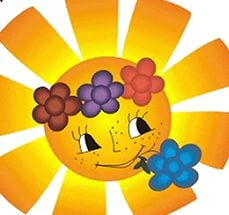 2015-2016 учебный годПодготовили и провели:Старший воспитатель Малькова Надежда НиколаевнаВоспитатели:Салиндер К.Ю., Окотэтто А.А., Окотэтто А.АЦель: формировать любовь к матери, уважение к женщине.
Задачи:
- приобщение к культуре празднования 8 Марта;
- развивать интерес к традиционному празднику 8 Марта;
- развивать музыкальные и творческие способности воспитанников;
- сплочение детского коллектива.Звучит песня «Мамочка моя»Слайд №1МашаСегодня день особенный!
Как много в нём улыбок,
Подарков и букетов
И ласковых “спасибо” Света.Чей этот день? Ответьте мне!
Ну, догадайтесь сами?
Весенний день в календаре.Чей он? Конечно, мамин!    2 слайдВедущий 1:Да, сегодня радостный и торжественный день – праздник мам, праздник  всех женщин. Ведущий 2: Сегодня солнце светит радостнее и ярче, люди улыбаются чаще, а вы, такие нарядные и красивые, очаровательные и милые.Хасава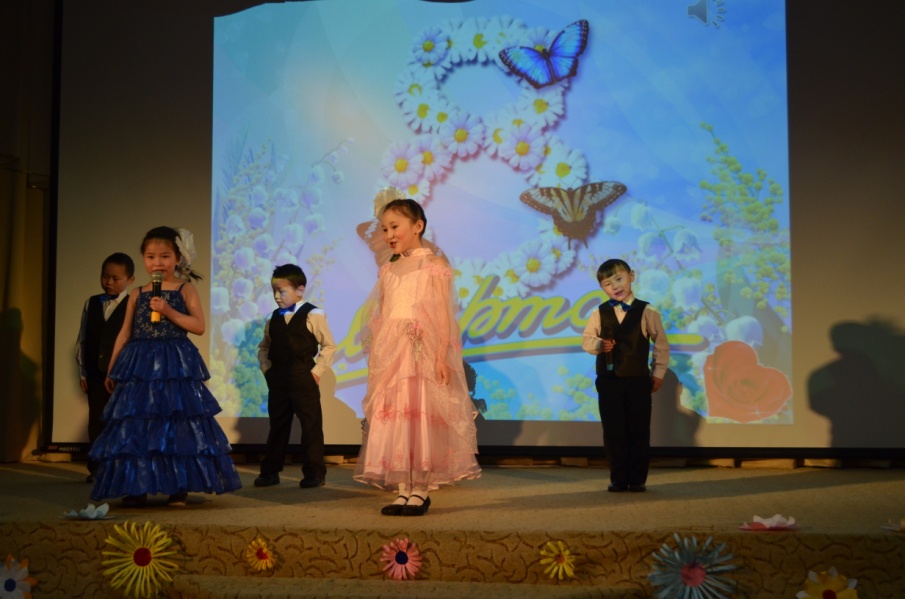 Наша группа поздравить рада
Всех мам на всей планете
Спасибо мамам говорят
И взрослые и дети.  ОляСегодня мы нарядные,
Весёлые, опрятные.
Пришли на праздник мамин
И дружно всех поздравим.СавелийГости дорогие, милые, для вас
Концерт весёлый, радостный
Устроим мы сейчас!ДаниславНас качая в колыбели,Мамы песенки нам пели,А теперь пора и намПесню спеть для наших мам. Выходит Оля и Илне 3 слайдИсполняется песня «Зореньки краше».Исполняют – Оля, Илне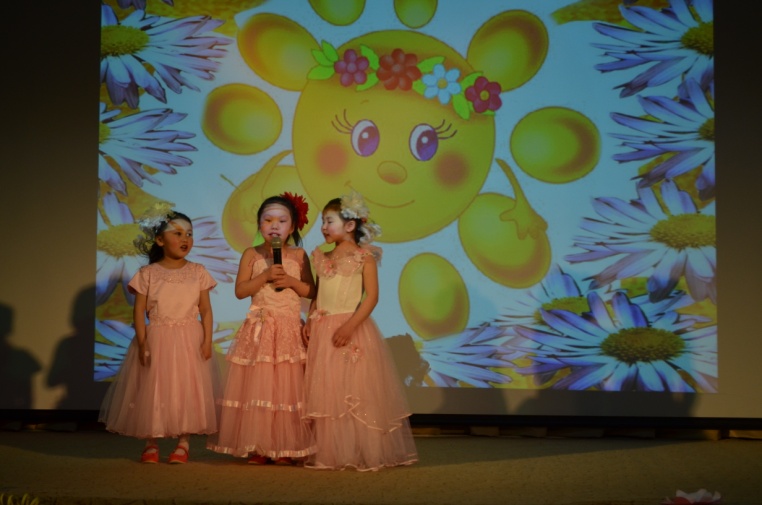 4 слайд (ведущие выходят с разных сторон сцены)Ведущая 1 (Клавдия Юрьевна): Мама – самый родной каждому из нас человек. Она оберегает наш покой с детства, одной улыбкой, одним взглядом отводит беду. Ведущая 2 (Антонина Александровна): У мамы самое доброе и ласковое сердце, самые нежные и ласковые руки, которые умеют делать все. А в верном и чутком сердце мамы никогда не гаснет любовь к своим детям, оно ни к чему не остается равнодушным.5 слайд                         Песня о маме.Карина: Мама!С праздником весенним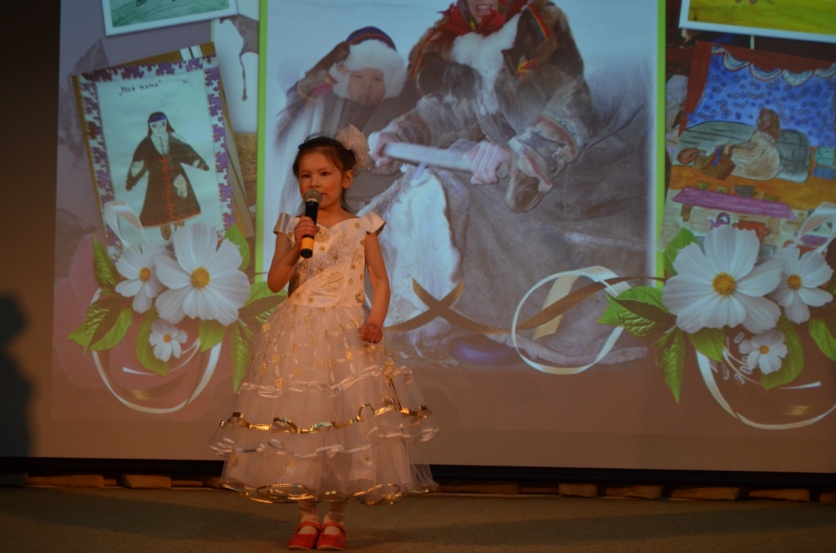 Я сердечно поздравляю!Долгих лет, любви, весельяОт души тебе желаю!Пусть растают все напастиИ развеются невзгоды.Я желаю только счастья,Пусть тебя не старят годы.Чтоб не покидали силы,Чтоб дела велись успешно.Будь всегда такой красивой,Улыбающейся, нежной! (ведущие спускаются вниз) Ведущая 1:  В честь праздника 8 марта мы приготовили   конкурсную программу,  и для начала проведём конкурс со зрителями.  У  нас в зале две большие команды - левая и правая сторона зала.  Левая сторона – команда «Конфетки», правая сторона «Цветочки».Ведущая 2:  В канун праздника всем женщинам, а особенно мамам,  говорят красивые, ласковые слова, чем больше, тем лучше.  Конкурс так и называется  «Кто  больше назовет ласковых слов   про  наших  мам» 6 , 7 слайд(милая, красивая, любящая, ласковая, нежная, улыбчивая, мамуля, мамочка, красатулечка) Ведущая 1. Молодцы! Мы все услышали, как вы очень сильно любите своих мам и какие они у вас самые-самые прекрасные, красивые, нежные! 8 слайд                                          Песня о воспитателях(выходит на сцену Надежда Н.)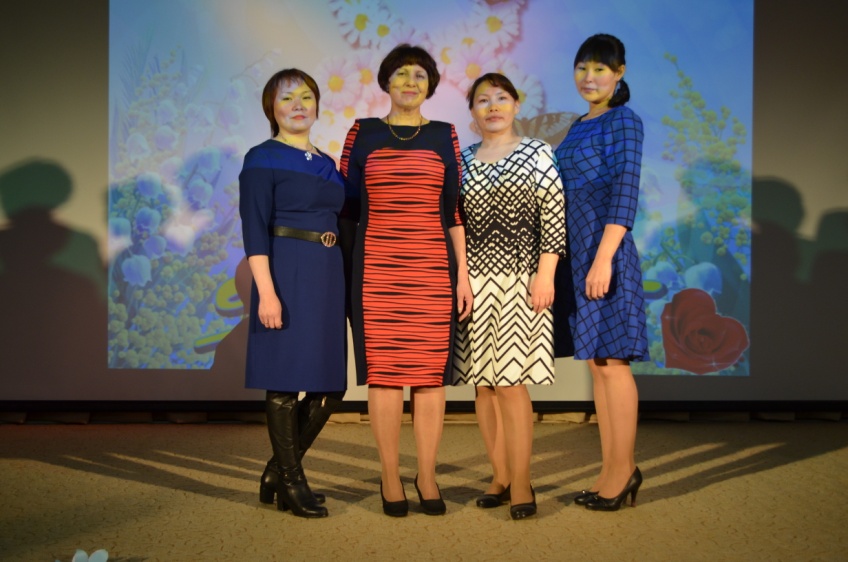 Надежда НикВоспитатель, воспитатель - это слёзковытиратель,
Одеватель, обуватель, умыватель иногда,
Он косичкозаплетатель, зимой снегозагребатель,
Одеяло поправлятель и копатель иногда.Воспитатель, воспитатель - это книжечкочитатель,
Кушать вкусно помогатель, танцеватель иногда.
Он творитель и ценитель, детских тайн всегда хранитель,
В общем, мамозаменитель и любитель НАВСЕГДА!!!ДашаСвоих воспитателей Мы поздравляем,
Здоровья и счастья Вам в жизни желаем!
Мы очень вас любим, И спасибо вам говорим  
За заботу, за  любовь!Ведущий 2. Ну а теперь, просим выйти на сцену вторых мам, наших любимых воспитателей,  самых милых и прекрасных, самых лучших  воспитателей  в мире.  (Ведущие после воспитателей поднимаются на сцену)Ведущий 1 Мы будем читать стихи-загадки, а вы должны отгадать.Я раскрываю почки,
в зелёные листочки.
Деревья одеваю,
посевы поливаю,
Движения полна,
зовут меня … веснаВедущий 2Бегу я как  по лесенке,По камушкам звеня.Издалека по песенкеУзнаете меня. (Ручей)Ведущий 1Рыхлый снег на солнце тает,Ветерок в ветвях играет,Звонче птичьи голосаЗначит, к нам пришла…( Весна)Ведущий 2 Ручейки бегут быстрее,Светит солнышко теплее.Воробей погоде рад-Заглянул к нам месяц…( Март)Ведущий 1Под окном чечетку бьетБойкая капель.Значит, в гости к нам  опятьЗаглянул…(Апрель)Ведущий 2Зеленеет даль полей,Запевает соловей,В белый цвет оделся сад,Пчелы первые летят.Гром грохочет. Угадай,Что это за месяц? ( Май)Ведущий 1Гнездышки из веток-Для любимых деток.Кто те детки-сорванцы?Дружно просят есть…(Птенцы)Ведущий 2Гнездышки из веток-Для любимых деток.Кто те детки-сорванцы?Дружно просят есть…(Птенцы)Ведущий 1Кто без нот и свирелиЛучше всех выводит трели,Голосистей и нежней?Кто же это? (Соловей)Ведущий 2Последнее  стихотворение  - отвечаем все вместе:Зеленоглаза, весела.Девица-красавица.Нам в подарок принесла,То, что всем понравится:Зелень - листьям,Нам - тепло,Волшебство- Чтоб все цвело.Вслед ей прилетели птицы- Песни петь все мастерицы.Догадались. Кто она?Эта девица-…(Весна) Ведущий 2Аплодисменты воспитателям. 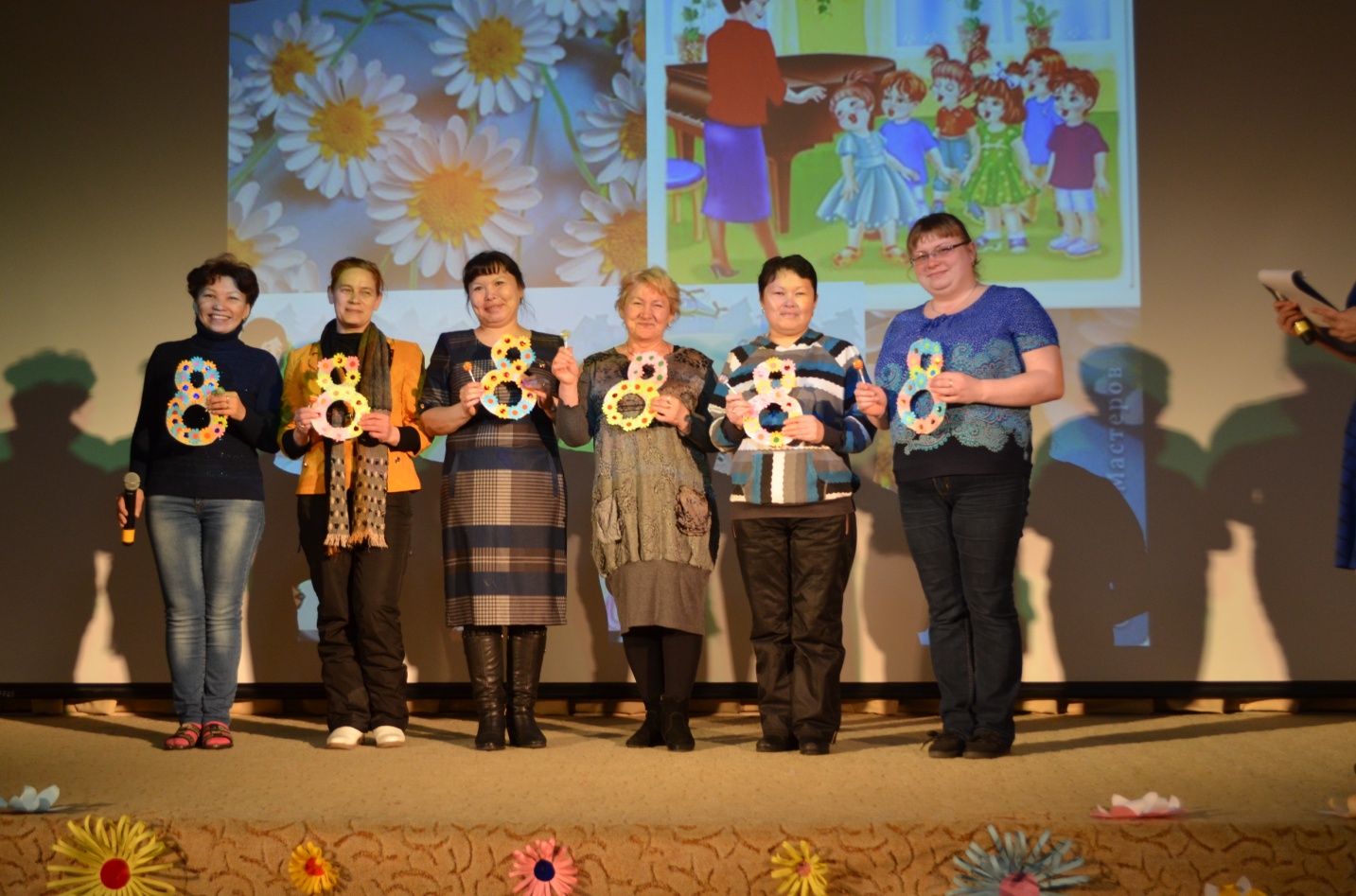 (Ведущие спускаются вниз после воспитателей)Ведущая 1: До чего девчонки все жеНа мальчишек не похожи –Ленты, банты, всякий хламИ секреты по углам.Ведущая 2. А мальчишки-шалунишки:Только гайки да болтыСамолеты и машиныИ рогатки из штаниныСледующий конкурс  "Из чего же сделаны наши девчонки и мальчишки?"Приглашаем  2 команды по 5 человек – команда девочек и команда мальчиков. (выходят участники Вед1 – девочки, Вед 2 – мальчики)Ведущий 1. Для вас прозвучит песня «Из чего же, из чего же…», а вы должны внимательно прослушать её, после завершения  песни,  вы должны будете ответить на вопрос «Из чего же сделаны наши девчонки и мальчишки?",  9 слайд – видео    «Из чего же, из чего же…»(cлова Я. Хелемского, музыка Ю. Чичкова)Из чего же, из чего же, из чего же
Сделаны наши мальчишки?
Из веснушек
И хлопушек,
Из линеек
И батареек
Сделаны наши мальчишки!Из чего же, из чего же, из чего же
Сделаны наши девчонки?
Из цветочков
И звоночков,
Из тетрадок
И переглядок
Сделаны наши девчонки!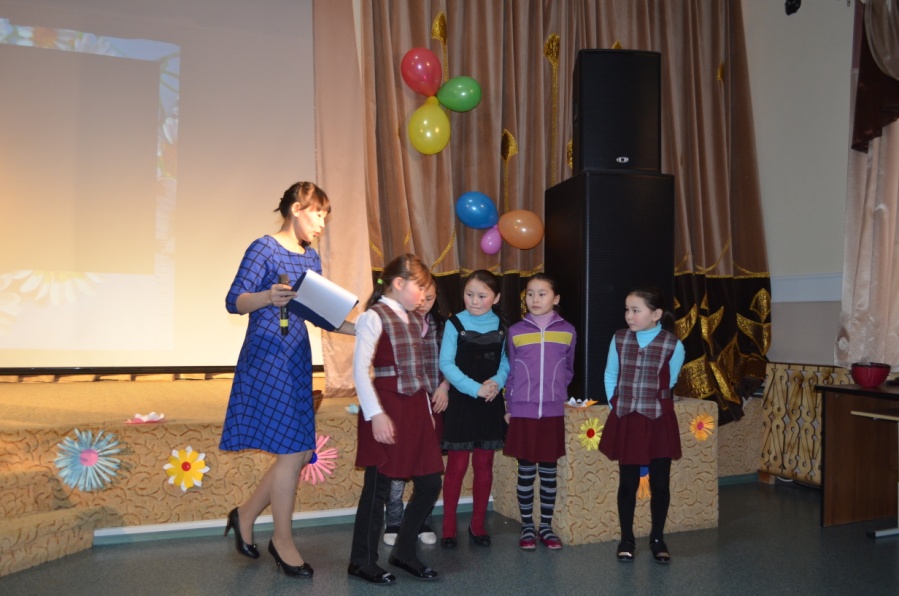 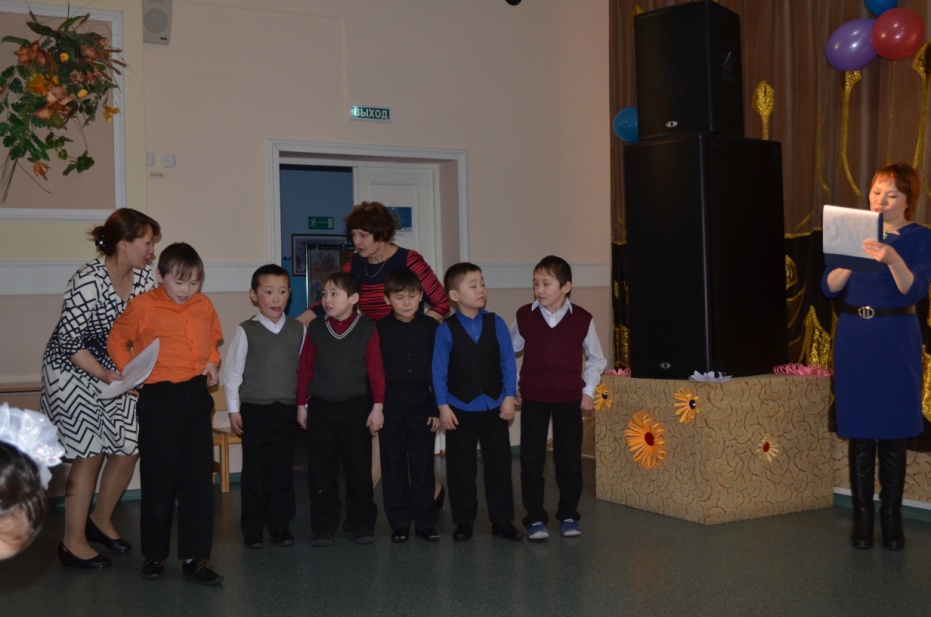 Из чего же, из чего же, из чего же
Сделаны наши мальчишки?
Из пружинок
И картинок,
Из стекляшекИ промокашекСделаны наши мальчишки!                                                                             Из чего же, из чего же, из чего же
Сделаны наши девчонки?
Из платочков
И клубочков,
Из загадок
И мармеладокСделаны наши девчонкиВедущая 2: Молодцы! У вас отличная память! Всем сладкий приз! (раздать  по конфетке) ПОЗДРАВЛЕНИЯ ДЕВОЧКАМВедущая 1:  (вед стоят внизу)Шагает по планете красавица-весна,Расцвет и пробуждение земле несет она.Весною расцветают и ландыш, и сирень.          Мы в день 8 Марта весну - красну встречаем           И расцветают женщины в весенний женский день!          И с праздником весенним всех женщин поздравляемВедущая 2. Сегодня праздник не только всех женщин, но и девочек, и сестрёнок дорогих. Давайте послушаем наших мальчиков. Они хотят поздравить наших девчонок.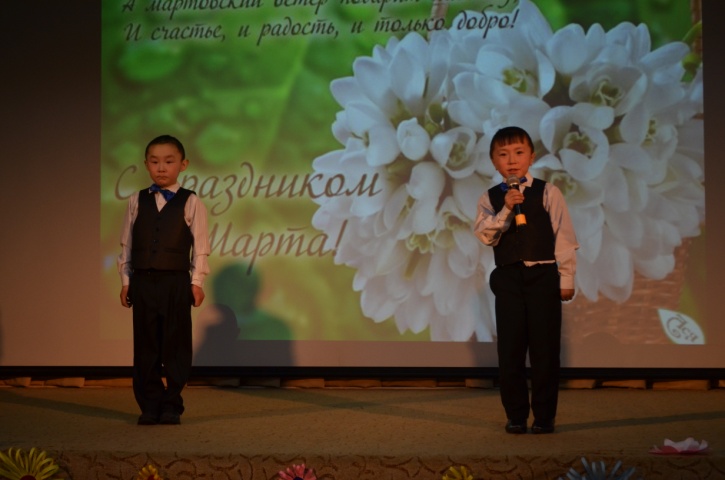 (выходят Мирослав и Пэвхал)ПэвхалДевочки наши, вы нас простите.И поздравления наши примите!
Если дразнили мы вас обидно
Честное слово, нам очень стыдно.МирославИ не от злости, а по привычке
Дёргаем часто вас за косички.
Все мы задиры, знаете сами,
Но обижать вас больше не станем!Ведущая 1: Молодцы! Ну а мы продолжаем конкурную программу. Приглашаем 5 девочек из средней и старшей группы. Ведущая 2: А теперь 5 мальчиков из младших групп. Девочки-красавицыХодят, как растрёпки,Мальчики, пожалуйста,Сделайте прическиВедущая 2: Девочки представьте себе, что вы пришли в салон красоты, где вас ждут отличные профессиональные парикмахеры, это наши мальчики. Наш конкурс называется «Заплети косички».   Пока звучит мелодия, мальчики делают прически девочкам.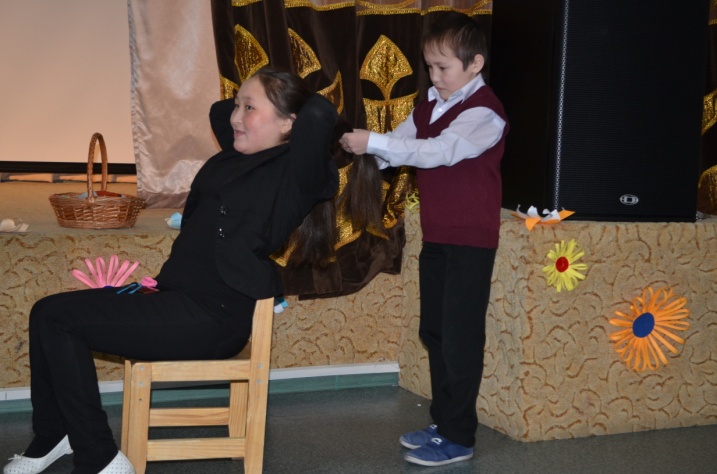 Ведущая 1: А оценивают этот конкурс наши зрители,  громкими аплодисментами. 11 слайд  (Звучит песня из м/ф Маша и медведь «Красота - страшная сила»)Ведущий 1: Посмотрите, какие у нас красивые девочки с новыми прическами! Приглашаем вас выйти на сцену. (девочки выходят  на сцену)Ведущий 2: А теперь настало время оценить самую красивую прическу громкими аплодисментами, и мы узнаем, у кого же получилась самая красивая прическа! (зрители хлопают).  Молодцы, все участники и участницы  получают сладкий приз!Звучит мелодия Чайковского   Дети исполняют  «Танец цветов».   (Маша - Мирослав, Геля - Вадим, Карина - Данислав)12 слайд                                    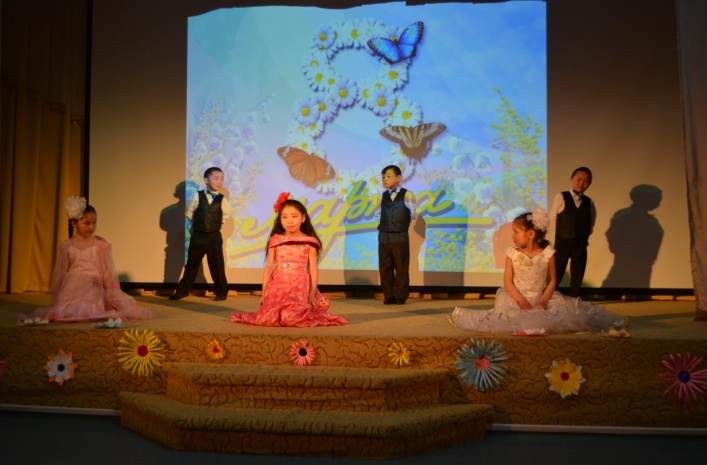 Ведущая 1: (вед внизу)Мы хотим, чтоб без причиныВам дарили бы цветы.Улыбались бы мужчины –Все от вашей красоты,Пусть для вас сияет солнце,Лишь для вас цветут цветы!Ведущая 2.   Продолжаем нашу конкурсную праздничную программу. Приглашаем по 3 мальчика с каждой команды, для следующего  конкурса. Ведущая 1: Конкурс называется «Сделай цветок»  (Пока идет видео – дети должны изготовит цветы)	13 слад – видео про цветы     14 слайдВедущий 1. Молодцы,  у вас получились очень красивые цветы. Подарите их воспитателям. Звучит песня  «Мамочка моя»(В это время на сцену выходят воспитатели и воспитанники  3 мл группы, в каждой руке у них по цветочку)Дети спускаются в зал и дарят цветы и возвращаются на сцену. Ведущие поднимаются на сцену.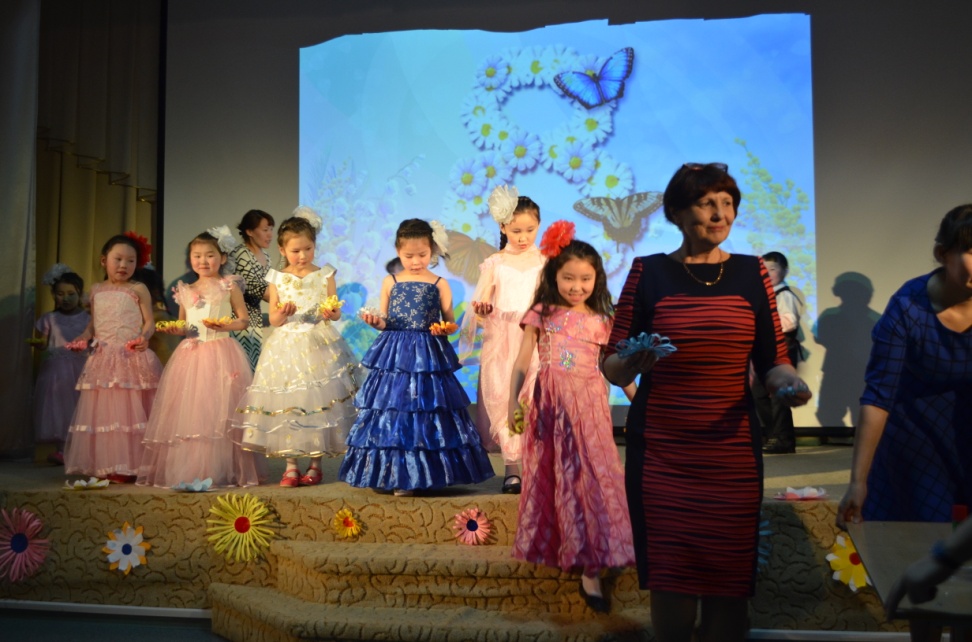 Ведущая 1.Самых лучших и красивых, самых добрых наших мам,Наших бабушек любимых, что читают сказки нам, Самых умных и хороших школьных всех учителей,Самых добрых и прекрасных всех воспитателей.И девчонок наших славных, что всех краше и милей.С праздником весенним Вас сердечно   поздравляем!Ведущая 2.В нашей группе  все детишки  очень постарались,Чтоб все женщины сегодня дружно посмеялись!Чтоб с улыбкою весенней подружиться вы смоглиИ в хорошем настроении день сегодня провели!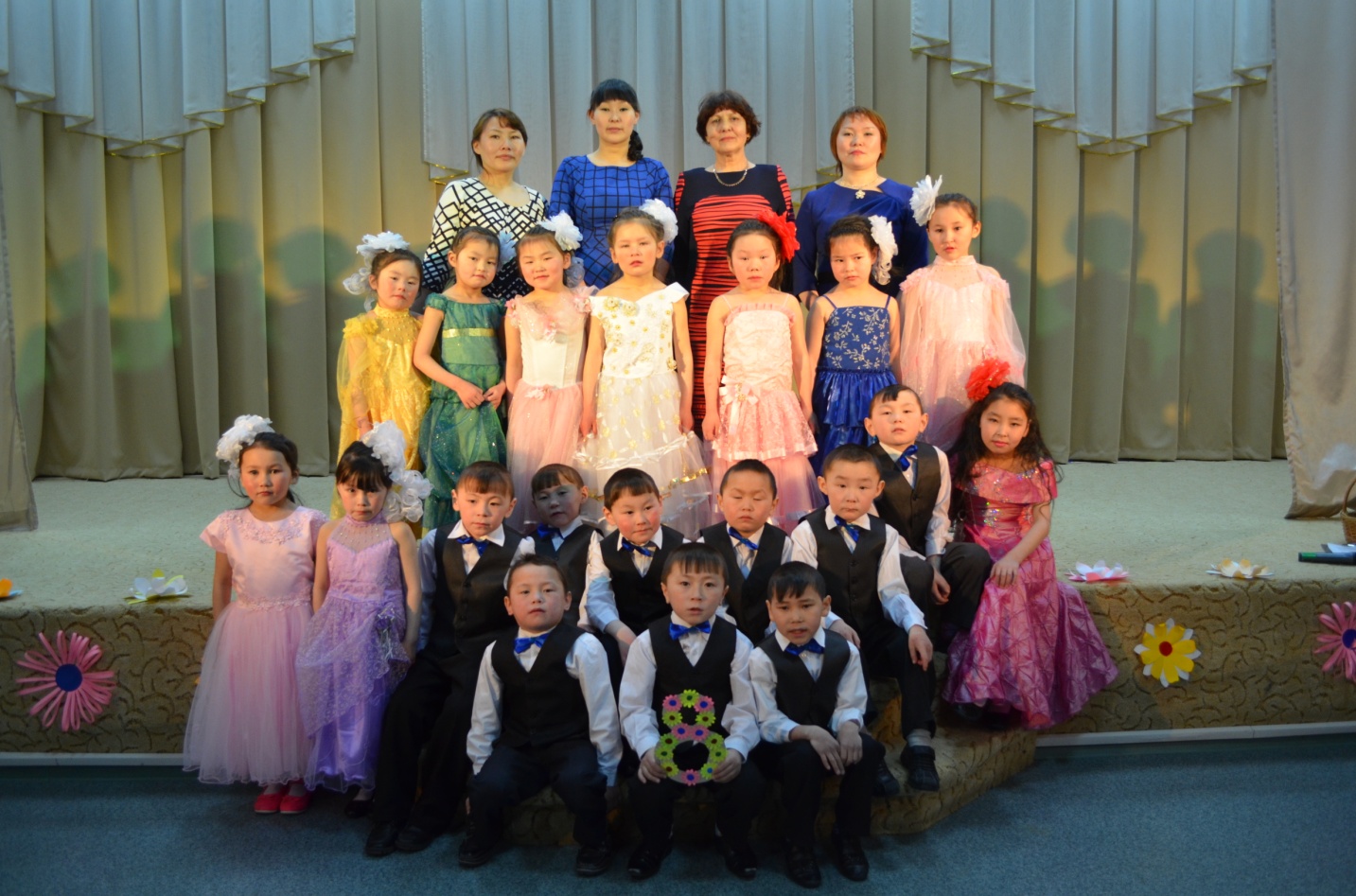 Надежда Николаевна (спускается со сцены вниз)Наш праздник  подошёл к концу,  а весенний праздничный букет вместе с теплыми словами и нежными песнями останется у вас в душе.  Мы уверены, что таких букетов у вас в жизни будет немало, и мы вам готовы снова и снова дарить их в знак признательности и любви к вам.  Память о  празднике оставит яркий след на весь год, до следующего дня 8  марта. Пусть льются музыкальные звуки, теплые слова и веселый смех. Пусть в душе  у вас всегда будет светло и тепло от нашей любви к вам…  До новых встреч!Используемая литератураhttp://pozdravok.ru/pozdravleniya/prazdniki/8-marta/vospitatelyu/4.htmDomovenok-as.ru - стихиDoshkolnik.info - стихиNsportal.ru – сайт Мальковой Н.Н